Zámer národného projektuNázov národného projektu (ďalej aj „NP“):  I/68 Sabinov, preložka cestyBudúci žiadateľ: Slovenská správa ciest, Dúbravská cesta 1152/3, 841 04 BratislavaPoskytovateľ: Partner, ktorý sa bude zúčastňovať na implementácii aktivít NP (ak je to relevantné)V prípade viacerých partnerov, doplňte údaje za každého partnera.Sumárne informácie o národnom projekteZačlenenie národného projektu v štruktúre Programu Slovensko 2021 – 2027Zákonné požiadavky (§ 23 ods. 3 zákona č. 121/2022 Z. z.)Dôvod určenia prijímateľa národného projektuJednoznačne a stručne zdôvodnite výber prijímateľa NP ako jedinečnej osoby oprávnenej na realizáciu NP (napr. odkazom na Program Slovensko 2021 – 2027, v ktorom je priamo uvedený prijímateľ; odkazom na platné predpisy, podľa ktorých má prijímateľ osobitné, jedinečné/unikátne kompetencie na implementáciu aktivít NP priamo zo zákona; odkazom na národnú stratégiu, ktorá odôvodňuje jedinečnosť prijímateľa NP a pod.).Prijímateľom národného projektu je Slovenská správa ciest ako rozpočtová organizácia Ministerstva dopravy Slovenskej republiky. Prijímateľ vykonáva a koordinuje všetky činnosti, ktoré sú predmetom projektu. Osobitné kompetencie SSC na implementáciu aktivít národného projektu sú vymedzené zriaďovacou listinou, ktorá stanovuje základný účel a predmet činnosti organizácie. Zriaďovacia listina je dostupná na webovom sídle prijímateľa: https://www.ssc.sk/sk/o-nas/zakladne-dokumenty-SSC.ssc.Odôvodnenie využitia národného projektuVysvetlite, prečo je nevyhnutné realizovať NP, prípadne ako budú využité výstupy projektu.Projekt z hľadiska jeho vecného zamerania, charakteru aktivít, geografického záberu a ďalších atribútov rieši komplexne a systémovo konkrétne oblasti podporované z Programu Slovensko, a to s celonárodným dopadom a realizácia jeho aktivít vychádza z jasne stanovených národných politík v oblasti dopravy. Projekt je nevyhnutné realizovať vzhľadom na vysoké dopravné zaťaženie cesty I/68 prechádzajúcej cez centrálnu mestskú zónu mesta Sabinov, ako aj vzhľadom na bodové závady vyskytujúce sa na ceste I/68, ktoré sú zdrojom dopravných nehôd. Výstupom národného projektu bude preložky cesty I/68 do novej polohy s cieľom zabezpečiť odklon tranzitnej dopravy mimo zastavenú časť mesta a zmieniť tak negatívne vplyvy cestnej dopravy na obyvateľstvo. Nová cestná komunikácia bude slúžiť širokej verejnosti – všetkým užívateľom cestnej siete vrátane tuzemských a zahraničných dopravcov. Realizácia projektu prispeje k plneniu opatrení a strategických zásad definovaných v národnej dopravnej stratégii - Strategickom pláne rozvoja dopravy SR do roku 2030, ako aj k plneniu opatrenia 3.2.2 Odstránenie kľúčových úzkych miest na cestnej infraštruktúre a zlepšenie regionálnej mobility prostredníctvom modernizácie a výstavby ciest I. triedy v rámci špecifického cieľa 3.2 Programu Slovensko zameraného na rozvoj a posilňovanie udržateľnej, inteligentnej a intermodálnej vnútroštátnej, regionálnej a miestnej mobility odolnej proti zmene klímy vrátane zlepšeného prístupu k TEN-T a cezhraničnej mobility.Odôvodnenie vylúčenia výberu projektu prostredníctvom výzvy (prostredníctvom „súťažného postupu“)Zdôvodnite, prečo je vhodnejšie realizovať NP ako vyhlásiť výzvu (napr. porovnanie s realizáciou prostredníctvom projektu realizovaného na základe výzvy vzhľadom na efektívnejší spôsob napĺňania cieľov Programu Slovensko 2021 – 2027, efektívnejšie a hospodárnejšie využitie finančných prostriedkov, efektívnosť služby poskytovanej cieľovej skupine, zabezpečenie štandardov kvality a pod.). V rámci projektu bude realizovaná preložka cesty I/68 do novej polohy mimo zastavanú časť mesta Sabinov. Základnou činnosťou organizácie (SSC) v zmysle zriaďovacej listiny je správa ciest I. triedy a cestných pozemkov vo vlastníctve štátu a výkon s tým súvisiacich činností ako je zabezpečovanie investičnej prípravy a výstavby ciest I. triedy a ich údržby. Vzhľadom na osobitné kompetencie SSC vo vzťahu k aktivitám projektu ide v zásade o jediného možného oprávneného prijímateľa projektu a aplikácia výzvy prostredníctvom „súťažného postupu“ je preto bezpredmetná. Vzhľadom na charakter/zameranie projektu a vopred daného prijímateľa projektu sa nebude uplatňovať súťažný postup pri výbere projektu, ale poskytovateľ vyhlási priamo pre prijímateľa výzvu na predloženie žiadosti o poskytnutie nenávratného finančného príspevku. Odôvodnenie rozhodnutia nezapojiť partnerov do implementácie aktivítAk nezapojíte do implementácie aktivít NP niektorého z partnerov podľa článku 8 nariadenia o spoločných ustanoveniach, zdôvodnite ich nezapojenie. V prípade, ak žiadateľ spolupracoval s partnermi už pri príprave zámeru NP aj s partnermi, uvedie informáciu o ich zapojení v tejto časti.Konkrétne ide o:regionálne, miestne, mestské a ostatné orgány verejnej správy;hospodárskych a sociálnych partnerov;občiansku spoločnosť;výskumné organizácie a univerzity. Slovenská správa ciest je zriadená ako rozpočtová organizácia Ministerstva dopravy Slovenskej republiky, ktorá vykonáva a koordinuje všetky činnosti, ktoré sú predmetom projektu. Základnou činnosťou organizácie je správa a údržba ciest I. triedy a cestných pozemkov 
vo vlastníctve štátu a výkon s tým súvisiacich činností ako je zabezpečovanie investičnej prípravy výstavby a rekonštrukcie ciest I. triedy a ich údržby. Nakoľko predmetom realizácie navrhovaného projektu je výstavba cesty I. triedy, nie 
je zapojenie partnera/partnerov do projektu potrebné, keďže všetky činnosti zabezpečí z titulu svojich kompetencií žiadateľ - SSC. Iné subjekty nemajú v SR oprávnenie zabezpečovať rozvojovú činnosť na cestách I. triedy, a preto je jediným relevantným žiadateľom pre tento typ projektu práve SSC. SSC disponuje dostatočným personálnym, technickým a technologickým zázemím, skúsenosťami a tiež know-how potrebným pre implementáciu a riadenie celého projektu, pričom len stavebná časť projektu bude zrealizovaná dodávateľsky – zhotoviteľom, ktorý vzíde z procesu verejného obstarávania (dodávateľ nemá postavenie partnera projektu). Princíp partnerstva bol aplikovaný v rámci prípravnej fázy projektu – relevantní partneri boli súčasťou schvaľovacieho a povoľovacieho procesu (regionálne, miestne, mestské a ostatné orgány verejnej správy v pozícii správneho orgánu v konaní a občianska spoločnosť v pozícii pripomienkujúcej verejnosti).Popis národného projektuVýchodiskový stavUveďte východiskové dokumenty na regionálnej, národnej a európskej úrovni, ktoré priamo súvisia s realizáciou NP:Program Slovensko 2021 – 2027Strategický plán rozvoja  dopravy SR do roku 2030Uveďte predchádzajúce výstupy z dostupných analýz, na ktoré nadväzuje navrhovaný zámer NP (štatistiky, analýzy, štúdie,...): Štúdia realizovateľnosti – I/68 Mníšek nad Popradom – Prešov – štúdia pokrýva okrem iného aj preložku cesty I. triedy v zmysle predloženého národného projektu. Vo Variante 2 je uvedené, že nový stav predmetného úseku pozostáva z návrhu cesty kategórie C11,5/80. Celková dĺžka úseku je 9,800 km.  Začiatok úseku je v km 58,325. Trasa je pokračovaním úseku č. 9 variantu V2 a je vedená v mierne svahovitom teréne severne až severovýchovne okolo mesta Sabinov a obce Šarišské Michaľany. Trasa  sa napojí na jestvujúcu cestu v km 67,955. 
V rámci trasy sú navrhnuté 4 mimoúrovňové križovatky (z toho 1 križovatka je výhľadová medzi Sabinovom a Šarišskými Michaľanmi), 16 mostných objektov v celkovej dĺžke 949,2 m, 2 zárubné múry s celkovou dĺžkou 192 m a úpravy potokov. Ako opatrenie na zníženie úrovne hladiny hluku je navrhovaná protihluková stena o dĺžke 485 m.Popíšte problémové a prioritné oblasti, ktoré rieši zámer NP. (Zoznam známych problémov, ktoré vyplývajú zo súčasného stavu a je potrebné ich riešiť):Cesta I/68 je súčasťou cestnej siete SR v smere severozápad - juh so začiatkom na hraničnom priechode SR/PR Mníšek nad Popradom situovaná cez mestá Stará Ľubovňa – Lipany – Sabinov – Prešov – Košice a ukončená je na hraničnom priechode SR/MR Milhosť. Cesta I/68 tvorí v danom území základný komunikačný systém s napojením na krajské mesto Prešov a sieť diaľnic a rýchlostných ciest. V riešenom úseku má cesta I/68 niekoľko bodových závad, ktoré sú pri súčasnej intenzite dopravného zaťaženia zdrojom dopravných nehôd. Je predpoklad, že ich počet s narastajúcim dopravným zaťažením bude narastať. Jestvujúca cesta I/68 je situovaná priamo cez centrálnu mestskú zónu mesta Sabinov. Rovnako je cesta situovaná priamo stredom obce Šarišské Michaľany v smere sever – juh. Toto situovanie cesty priamo cez zastavané územie sídelných útvarov so sebou prináša nepriaznivé vplyvy z cestnej dopravy na životné prostredie. Situovanie cesty I/68 cez zastavané územie s priamou obsluhou okolitého územia neumožňuje prestavbu na cestu s vyššou kapacitou a vyšším „dopravným komfortom a bezpečnosťou cesty“ bez zásahu do okolitej zástavby.Uveďte, na ktoré z ukončených a prebiehajúcich národných projektov zámer NP priamo nadväzuje, v čom je navrhovaný NP od nich odlišný a ako sú v ňom zohľadnené výsledky/dopady predchádzajúcich NP (ak je to relevantné):Z prostriedkov Operačného programu Integrovaná infraštruktúra 2014 – 2020 bol financovaný národný projekt „Štúdie realizovateľnosti projektov ciest I. triedy v KE a PO kraji“, v rámci ktorého bola zabezpečená štúdia realizovateľnosti pre cestný ťah I/68 v úseku Mníšek nad Popradom - Prešov, na ktorom je situované aj mesto Sabinov. Cieľom štúdie bolo posúdiť realizovateľnosť jednotlivých stavieb  cestného ťahu I/68 z hľadiska priechodnosti navrhovanej trasy záujmovým územím s možnosťou technického, dopravného, ekonomického a environmentálne najvýhodnejšieho riešenia v požadovaných parametroch. Popíšte administratívnu, finančnú a prevádzkovú kapacitu žiadateľa a partnera (v prípade, ak je v projekte zapojený aj partner):Slovenská správa ciest má dostatočné odborné, personálne a technické kapacity a je schopná zabezpečiť realizáciu a udržateľnosť výsledkov projektu. Slovenská správa ciest je rozpočtová organizácia zriadená v roku 1996 Ministerstvom dopravy, pôšt a telekomunikácií Slovenskej republiky (právny nástupca Ministerstvo dopravy SR) zriaďovacou listinou 5854/M-95 zo dňa 07.12.1995. Štatutárnym orgánom SSC je generálny riaditeľ, ktorý zastupuje SSC navonok, riadi jej činnosť, koná v jej mene vo všetkých veciach a je za jej výsledky hospodárenia zodpovedný ministrovi dopravy SR. SSC má svoje regionálne zastúpenie prostredníctvom organizačných zložiek s názvom Investičná výstavba a správa ciest ("IVSC") so sídlom v Bratislave, Banskej Bystrici, Žiline a Košiciach.Kapacita žiadateľa na riadenie projektu.Žiadateľ má dostatočné administratívne kapacity s potrebným materiálno-technickým vybavením pre zabezpečenie komplexnej administrácie a riadenia projektu. Jednotlivé úlohy v rámci riadenia projektu bude zabezpečovať odborný tím v zmysle podmienok riadiacej dokumentácie. Zamestnanci žiadateľa majú dostatočné kvalifikačné predpoklady a skúsenosti s implementáciou investičných dopravných projektov porovnateľného rozsahu spolufinancovanými z fondov EÚ. Na realizáciu predkladaného projektu je zostavený nasledovný projektový tím:Hlavný koordinátor riadenia projektuPopis zabezpečovaných aktivít:• organizačné a technické zabezpečenie realizácie aktivít projektu (koordinácia členov projektového tímu a pod.),• komunikácia s Poskytovateľom NFP,• zabezpečenie publicity a informovanosti o projekte,• zabezpečenie archivácie dokumentácie k projektu.Projektový manažérZabezpečované úlohy:• sledovanie a koordinácia povinností Prijímateľa podľa Príručky pre prijímateľa a podľa Zmluvy o NFP,• spracovanie podkladov k zmenovým konaniam a ďalšie úkony súvisiace s implementáciou projektu,• zodpovednosť za zabezpečenie publicity projektu,• poskytovanie súčinnosti RO-u pri vykonávaní kontrol,• predkladanie žiadosti RO-u na prípadné zmeny zmluvy o NFP,• sledovanie oprávnenosti výdavkov,• zodpovednosť za získavanie a overenie podkladov do monitorovacích správ a za zabezpečenie vypracovania monitorovacích správ pre všetky typy monitorovacích správ, koordinácia agendy súvisiacej s monitorovaním projektu, zodpovednosť za dodržiavanie termínov na predkladanie monitorovacích správ,• ďalšie úkony súvisiace s implementáciou projektu ako napríklad koordinácia činnosti s dodávateľmi služieb, poskytovateľom NFP a inými dotknutými orgánmi štátnej správy súvisiace s implementáciou projektu vrátane spracovania potrebnej dokumentácie a komunikácie vo všetkých formách ako aj účasť na pracovných stretnutiach.Finančný manažérZabezpečované úlohy:• zodpovednosť za prípravu žiadostí o platbu,• koordinácia agendy súvisiacej s financovaním projektu, zodpovednosť za dodržiavanie termínov na predkladanie žiadostí o platbu.Kapacita žiadateľa na realizáciu projektuŽiadateľ má predpoklady pre realizáciu projektu a zabezpečenie jeho udržateľnosti. Do procesu implementácie predkladaného projektu sú zapojené viaceré organizačné zložky organizácie (odbor riadenia projektov a prevádzky GR SSC, úsek investičnej prípravy a útvar ekonomiky a vnútorných vzťahov IVSC Košice) vrátane vedúcich pracovníkov. Zamestnanci disponujú vzdelaním technického a stavebného zamerania, potrebnou odbornou spôsobilosťou a mnohoročnými skúsenosťami s investičnou prípravou projektov. Úseky investičnej prípravy IVSC Košice disponuje potrebnými vedomosťami a odbornými kapacitami na zabezpečenie realizácie projektu.Kapacita žiadateľa na prevádzku projektuŽiadateľ disponuje dostatočnými administratívnymi kapacitami s potrebnou odbornou spôsobilosťou a know-how a potrebným materiálno-technickým zázemím na zabezpečenie udržateľnosti projektuHlavné ciele NP (stručne):V tejto časti popíšte očakávané ciele a očakávané výstupy/výsledky projektu s konkrétnym prínosom vo vzťahu k plneniu strategických dokumentov, k socio-ekonomickému rozvoju oblasti pokrytej Programom Slovensko 2021 – 2027, k dosiahnutiu cieľov a výsledkov príslušnej priority/špecifického cieľa/opatrenia (ak je to relevantné). Navrhovaná preložka cesty I/68 bude súčasťou základného komunikačného systému Slovenskej republiky a je zaradená do štátnych ciest I. triedy pod číslom I/68. Jej funkciou je zabezpečenie bezpečného, kapacitného, rýchleho cestného prepojenia s vyššou úrovňou komfortu pričom zabezpečuje vyššiu dopravnú funkciu v dotknutom území s regionálnou funkciou. Preložka cesty I/68 Sabinov je na začiatku napojená v križovatke „Sabinov sever“ na jestvujúcu komunikačnú sieť tvorenú cestou I/68 južne od obce Pečovská Nová Ves 
s výhľadovým pokračovaním preložky cesty smerom na Lipany. Na konci je preložka cesty napojená v mimoúrovňovej križovatke „Šarišské Michaľany“ na jestvujúcu cestu I/68 
s výhľadovou rekonštrukciou cesty na štvorpruhovú smerovo rozdelenú komunikáciu v úseku Šarišské Michaľany – Prešov.Navrhovaná preložka cesty I/68 Sabinov je v súlade s Koncepciou územného rozvoja SR KURS, v súlade s územným plánom vyššieho územného celku Prešovského samosprávneho kraja. Predmetný úsek preložky cesty je vo výhľadovom úseku Šarišské Michaľany – Prešov napojená na nadradenú cestnú dopravnú infraštruktúru – rýchlostnú cestu R4 Prešov, severný obchvat.V súčasnosti sa celý objem dopravy v záujmovom území realizuje po ceste I. triedy I/68, ktorá nie je súčasťou medzinárodnej siete ciest. Cesta I/68 tvorí dôležitú dopravnú spojnicu v smere sever - juh a v predmetnom úseku prechádza intravilánom mesta Sabinov s časťou Orkucany a obcou Šarišské Michaľany. Z hľadiska dopravnej obsluhy územia sú na cestu I/68 v predmetnom úseku napojené cesty III. triedy č. 543 010(3178) Šarišské Michaľany - Ostrovany, č. 543 006(3174) Orkucany – Šarišské Sokolovce, č. 543 014(3181) Sabinov – Drienica, č. 543 015(3182) Sabinov – Červená voda. Všetky tieto cesty vykonávajú v dotknutom území dopravnú obsluhu.Kategória navrhovanej preložky cesty I/68 je C11,5/80.Preložka cestnej komunikácie prvej triedy si vyžiada vybudovanie:• troch mimoúrovňových križovatiek: - Drienica- Jakubovany- Šarišské Michaľany• jednej úrovňovej križovatky - styková križovatka Sabinov sever s pôvodnou komunikáciou I/68Vybudovaním preložky sa dosiahne:• odklonenie tranzitnej dopravy z mesta a obcí,• zlepšenie životného prostredia občanov a návštevníkov mesta a dotknutých obcí,• zvýšenie bezpečnosti dopravy a zníženie množstva kolízií,• zvýšenie plynulosti a rýchlosti dopravy na dotknutej cestnej sieti a tým skrátenie času prejazduRealizáciou projektu sa prispeje k plneniu cieľov a očakávaných výsledkov opatrenia 3.2.2 Odstránenie kľúčových úzkych miest na cestnej infraštruktúre a zlepšenie regionálnej mobility prostredníctvom modernizácie a výstavby ciest I. triedy v rámci špecifického cieľa „RSO3.2 Rozvoj a posilňovanie udržateľnej, inteligentnej a intermodálnej vnútroštátnej, regionálnej a miestnej mobility odolnej proti zmene klímy vrátane zlepšeného prístupu k TEN-T a cezhraničnej mobility“ Programu Slovensko 2021 – 2027.Ciele národného projektu a ich meranieV tabuľke nižšie uveďte merateľné ukazovatele projektu. Merateľné ukazovatele projektu musia byť definované tak, aby odrážali výstupy/výsledky projektu a predstavovali kvantifikáciu toho, čo sa realizáciou aktivít za požadované výdavky dosiahne.V prípade viacerých cieľov projektu / aktivít / merateľných ukazovateľov projektu, doplňte údaje za každý cieľ / aktivitu / merateľný ukazovateľ projektu osobitne.Uveďte zoznam iných údajov projektu (ak je to relevantné).Prínosy, ktoré sa dajú očakávať pre cieľové skupiny (ak je to relevantné)V prípade viacerých cieľových skupín / užívateľov NP, doplňte prínos pre každú z nich.Aktivity národného projektuV tabuľke nižšie uveďte rámcový popis aktivít, ktoré budú v rámci identifikovaného národného projektu realizované.V prípade viacerých aktivít, doplňte informácie za každú z nich.Uveďte detailnejší popis aktivít. Okrem detailnejšieho popisu aktivít uveďte, ako je v projekte zabezpečené dodržiavanie horizontálnych princípov podľa čl. 9 nariadenia o spoločných ustanoveniach, ako aj podľa Uznesenia vlády SR č. 668 z 26. októbra 2022.• Hlavná aktivita projektu – zahŕňa stavebné práce a činnosť externého stavebného dozoru.-	Stavebné práce - práce zhotoviteľa diela súvisiace s uskutočnením požiadaviek podľa výkazu výmer na stavebné práce, ktorý je súčasťou súťažných podkladov verejného obstarávania. Výber zhotoviteľa bol zabezpečený prostredníctvom verejnej súťaže v súlade so zákonom o verejnom obstarávaní. - Externý stavebný dozor - služby stavebného dozoru budú zabezpečené prostredníctvom verejnej súťaže v súlade so zákonom o verejnom obstarávaní.Hlavná aktivita projektu bude zahŕňať okrem výdavkov na stavebné práce a externý stavebný dozor aj výdavky na valorizáciu a správny poplatok ako finančnú náhradu vo výške spoločenskej hodnoty drevín, ktoré budú odstránené.• Podporné aktivity projektu – publicita a informovanosť a interné riadenie projektu-	Publicita a informovanosťInformačné tabule - umiestnenie veľkoplošných tabúľ (na začiatku a na konci úseku) bude počas celej doby fyzickej realizácie aktivít projektu na viditeľnom mieste, kde budú stavebné práce prebiehať. Informačné tabule budú inštalované v termíne od začiatku do ukončenia stavebných prác v hodnote 2000 € s DPH/ks, t. j. v hodnote 4 000 € s DPH. Výška výdavku bola stanovená vykonaným prieskumom trhu (2 000 €/ks s DPH). Skutočná výška výdavku bude stanovená na základe výsledku verejného obstarávania na zhotovenie a inštaláciu tabúľ.Stála pamätná tabuľa - inštalácia stálej pamätnej tabule bude bezodkladne po ukončení realizácie projektu v mieste realizácie projektu. Výdavky na stálu pamätnú tabulu sú určené vo výške 1 000 € s DPH/ks v zmysle vykonaného prieskumu trhu. Skutočná výška výdavkov bude stanovená na základe výsledku verejného obstarávania.-	Interné riadenie projektuPredpokladom úspešnej realizácie projektu je jeho efektívne riadenie. Riadenie projektu, ako podporná aktivita, je zabezpečované internými zamestnancami žiadateľa, SSC a IVSC Košice. Externé riadenie nebolo/nebude uplatňované. Riadenie projektu prebieha v nasledovných etapách:• riadenie prípravy projektu, prípravy a realizácie verejného obstarávania k projektu a prípravy žiadosti o NFP (aktivity súvisiace s riadením a koordináciou prípravy projektu),• riadenie implementácie projektu (aktivity zamerané na riadenie a koordináciu realizácie stavby a projektu po podpise zmluvy o NFP do ukončenia implementácie projektu).Výdavky na riadenie projektu nebudú nárokované v rámci rozpočtu projektu.Dodržiavanie horizontálnych princípov podľa čl. 9 nariadenia o spoločných ustanoveniach, ako aj podľa uznesenia vlády SR č. 668 z 26. októbra 2022Projekt bude realizovaný v súlade s horizontálnymi princípmi s povinnosťou dodržania súladu projektu s Chartou základných práv Európskej únie, rodovou rovnosťou, nediskrimináciou a prístupnosťou osôb so zdravotným postihnutím, ktoré sú definované v Partnerskej dohode SR na roky 2021 – 2027 a v čl. 9 nariadenia o spoločných ustanoveniach, berúc do úvahy Chartu základných práv Európskej únie a povinnosti vyplývajúce z Dohovoru OSN o právach osôb so zdravotným postihnutím a zabezpečenia prístupnosti v súlade s jeho článkom 9, ako horizontálne základné podmienky.Ak po schválení zámeru NP komisiou pri Monitorovacom výbore pre Program Slovensko 2021 – 2027 dôjde k podstatnej zmene v rozsahu hlavných aktivít NP uvedených vyššie (t. j. minimálne jedna hlavná aktivita nebude v rámci NP realizovaná, resp. má dôjsť k výraznému zväčšeniu alebo zmenšeniu rozsahu schválených aktivít, príp. doplneniu novej aktivity), RO/SO predloží pred vyhlásením výzvy na schválenie príslušnej komisii pri Monitorovacom výbore pre Program Slovensko 2021 – 2027 upravený zámer NP.Predpokladaný časový rámecTermíny v tabuľke nie sú záväzné.Finančný rámecRozpočet V tejto časti uveďte, ako bol pripravovaný indikatívny rozpočet a ako spĺňa kritérium „hodnota za peniaze“, t. j. akým spôsobom bola odhadnutá cena za každú položku, napr. prieskum trhu, analýza minulých výdavkov spojených s podobnými aktivitami, nezávislý znalecký posudok. V prípade, ak príprave projektu predchádza vypracovanie štúdie uskutočniteľnosti, ktorej výsledkom je, okrem iného aj určenie výšky alokácie, je potrebné uviesť túto štúdiu ako zdroj určenia výšky finančných prostriedkov. Skupiny výdavkov doplňte v súlade s Príručkou oprávnenosti výdavkov v platnom znení. V prípade infraštruktúrnych projektov, ako aj projektov súvisiacich s obnovou mobilných prostriedkov, sa do ukončenia verejného obstarávania uvádzajú položky rozpočtu len do úrovne aktivít.Uveďte, či bude v národnom projekte využité zjednodušené vykazovanie výdavkov a ak áno, ktorá forma. V prípade využitia paušálnej sadzby ktorej výška je stanovená v nariadení sa spôsob stanovenia sadzby nepožaduje.Indikatívna výška finančných prostriedkov určených na realizáciu národného projektu a ich výstižné zdôvodnenieV prípade zvýšenia celkových oprávnených výdavkov NP (po jeho schválení komisiou pri Monitorovacom výbore pre Program Slovensko 2021 – 2027) o viac ako 15 % (a nejde o prípad, kedy je určenie alokácie výsledkom realizovanej štúdie uskutočniteľnosti), RO/SO predloží pred vyhlásením výzvy na schválenie príslušnej komisii pri Monitorovacom výbore pre Program Slovensko 2021 – 2027 upravený zámer NP.Ďalšie informácie o národnom projekteDefinuje RO/SO, ak je to relevantné, v nadväznosti na zameranie projektu (napr. v prípade IT projektov odkaz na dokumentáciu projektu dostupnú v Metainformačnom systéme MIRRI https://metais.vicepremier.gov.sk/).Príloha:Prílohu zámeru národného projektu tvorí mapa s vyznačením lokalizácie projektu.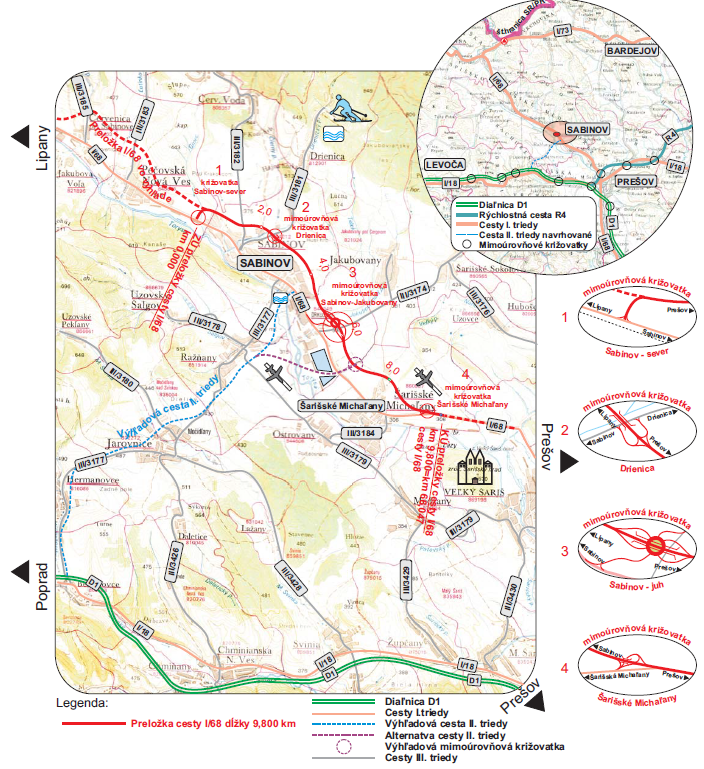 Obchodné meno/názovN/APrávna formaN/ASídloN/AIČON/AZdôvodnenie potreby partnera NPN/AKritériá pre výber partneraN/AMá partner jedinečné postavenie na implementáciu týchto aktivít? Ak áno, na akom základe?N/ACelkové oprávnené výdavky NP (v EUR)104 835 728,51 €Miesto realizácie projektu (na úrovni kraja, resp. celá SR)Prešovský krajIdentifikácia hlavných cieľových skupín (ak je to relevantné)verejnosťProjekt so špecifickým určením pre marginalizované rómske komunityCieľ politiky súdržnostiPriorita Špecifický cieľOpatrenie (ak je to relevantné)Súvisiace typy akcií Výstavba a modernizácia ciest I. triedyCieľ národného projektuTyp merateľného ukazovateľa projektuKód a názov merateľného ukazovateľa projektuMerná jednotka merateľného ukazovateľa projektuIndikatívna cieľová hodnotaZvýšenieplynulostia bezpečnostidopravyPSKPRCO44 – Dĺžka nových alebo vylepšených ciest – mimo TEN-Tkm9,800Zvýšenieplynulostia bezpečnostidopravyPSKPRCR55 – Používatelia novovybudovaných, rekonštruovaných, zlepšených alebo modernizovaných ciest za rokosobokilometre/rok97 313 668Zvýšenieplynulostia bezpečnostidopravyPSKPRCR56 – Časové úspory vďaka lepšej cestnej infraštruktúrečlovekodni/rok56 930Kód a názov iného údajaMerná jednotka iného údajaN/AN/ACieľová skupina / užívatelia NPPočetPrínosverejnosťPočetnosť nie je možné exaktne určiť, projekt a z neho plynúce benefity sú určené pre širokú verejnosť vrátane tuzemských a zahraničných prepravcov.Úspory času cestujúcich Zvýšenie plynulosti dopravyZvýšenie prejazdnej rýchlostiZníženie nehodovosti Zvýšenie bezpečnosti cestnej premávkyZníženie spotreby pohonných hmôtZníženie negatívnych vplyvov z cestnej dopravy (hluk, vibrácie, emisie, a pod.)Názov aktivityČo sa má aktivitou dosiahnuťSpôsob realizácie (žiadateľ a/alebo partner)Realizácia aktivity od – do Hlavná aktivita -
Realizácia stavebných prác – I/68 Sabinov, preložka cestyZvýšenie plynulosti a bezpečnosti dopravyžiadateľ01/2021 – 12/2027Podporná aktivita - Publicita a informovanosťZabezpečenie publicity projektu v zmysle Manuálu pre informovanie a komunikáciužiadateľ10/2023 – 12/2027Podporná aktivita – Riadenie projektuZabezpečenie projektových a administratívnych prác pre úspešnú implementáciu projektužiadateľ01/2021 – 12/2027Dátum vyhlásenia výzvy vo formáte mesiac/rok01/2024Plánovaný štvrťrok podpísania zmluvy o NFP s prijímateľom (ak je to relevantné)1. štvrťrok 2024Plánovaný štvrťrok  spustenia realizácie NP1. štvrťrok 2021Predpokladaná doba realizácie NP v mesiacoch 84FondCelkové oprávnené výdavky NP (v EUR) podľa kategórie regiónu 104 835 728,51 €Zdroj EÚ (v EUR) podľa kategórie regiónu89 110 369,23 €Vlastné zdroje prijímateľa (v EUR) podľa kategórie regiónu0,00 €Predpokladané finančné prostriedky na aktivity NPCelkové oprávnené výdavky(v EUR)Plánované vecné vymedzenieHlavné aktivityHlavné aktivityHlavné aktivityRealizácia stavebných prác – I/68 Sabinov, preložka cestySprávny poplatok568 – Ostatné finančné výdavky843 030,75 €Finančná náhrada vo výške spoločenskej hodnoty drevín, rastúcich mimo lesa a v lese, ktoré budú odstránené počas realizácie stavby. Spoločenská hodnota týchto drevín bola stanovená na základe dendrologického prieskumu.Stavebné práce021 - Stavby88 508 871,44 €Výber zhotoviteľa bol zabezpečený prostredníctvom verejnej súťaže v súlade so zákonom o verejnom obstarávaní. Hodnota zákazky je 88 508 871,44 € s DPH, je určená  na základe platnej ZoD.Činnosť stavebného dozoru021 - Stavby2 202 495,60 €Výber dodávateľa pre činnosť stavebného dozoru bude zabezpečený prostredníctvom verejnej súťaže v súlade so zákonom o verejnom obstarávaní. Predpokladaná hodnota zákazky je 2 202 495,6 € s DPH.Valorizácia021 - Stavby13 276 330,72 €Predpokladaná valorizácia vypočítaná ako 5% z hodnoty zákazky stavebných prác za každý rok výstavby v celkovej výške 13 276 330,72 € (5% * 3 roky = 15% * 88 508 871,44 € = 13 276 330,72 €). Valorizácia bola stanovená v zmysle MP č. 6/2018.Hlavné aktivity spolu104 830 728,51 €Podporné aktivity Podporné aktivity Podporné aktivity Publicita a informovanosť518 – Ostatné služby5 000,00 €Informačné tabule budú umiestnené nazačiatku a na konci úseku. Stálapamätná tabuľa bude umiestnená poukončení aktivít.Predpokladaná hodnota na dočasnúinformačnú a stálu pamätnú tabuluvrátane nákladov súvisiacich sobstarávaním (náklady na výrobu,prepravu, inštaláciu atď; informačná 2000 €, stála 1000 €, t. j. 1x 1000 + 2x 2000). Výškavýdavku bola stanovená prieskumomtrhu.Podporné aktivity SPOLU5 000,00 €CELKOM104 835 728,51 €